Represent FunctionsEquation: y = mx + b     y looks like f(x)f(x) = mx + y      f(x)= output      x= input      f(x) is asking for the answer after inputting x.Graph: 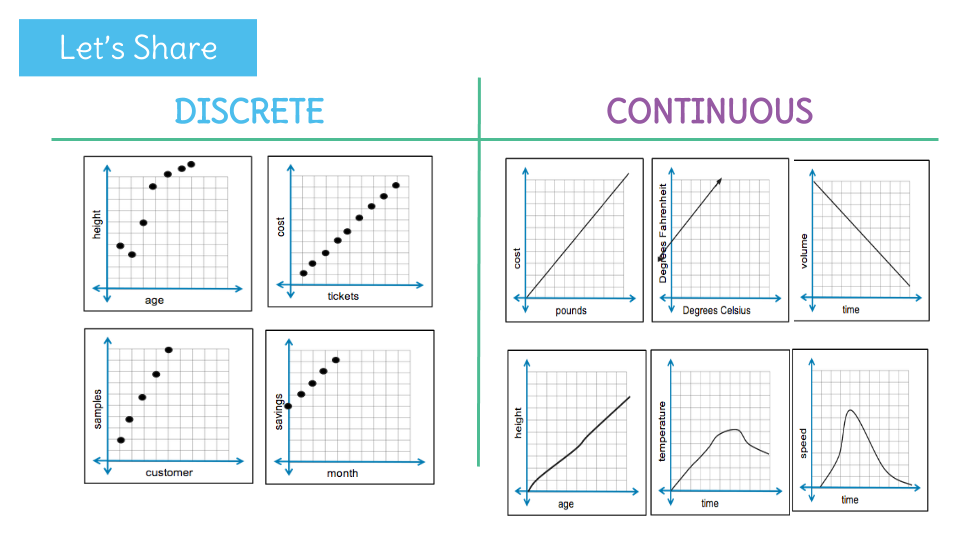  Table: Mapping Diagram:Vertical Line TextX coordinates can’t overlap ; x can only have 1 distinct yxf(x)